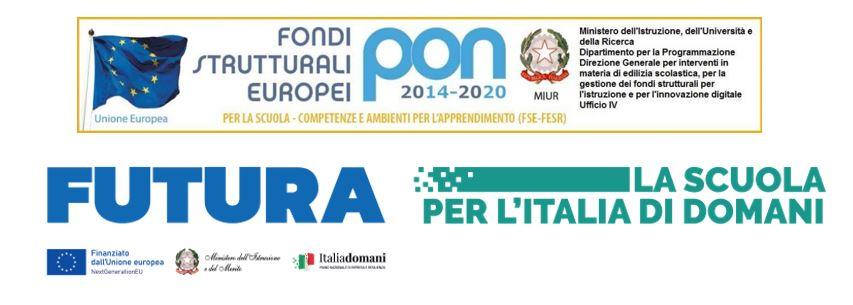 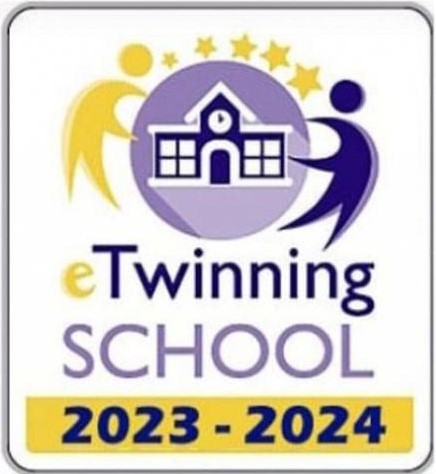 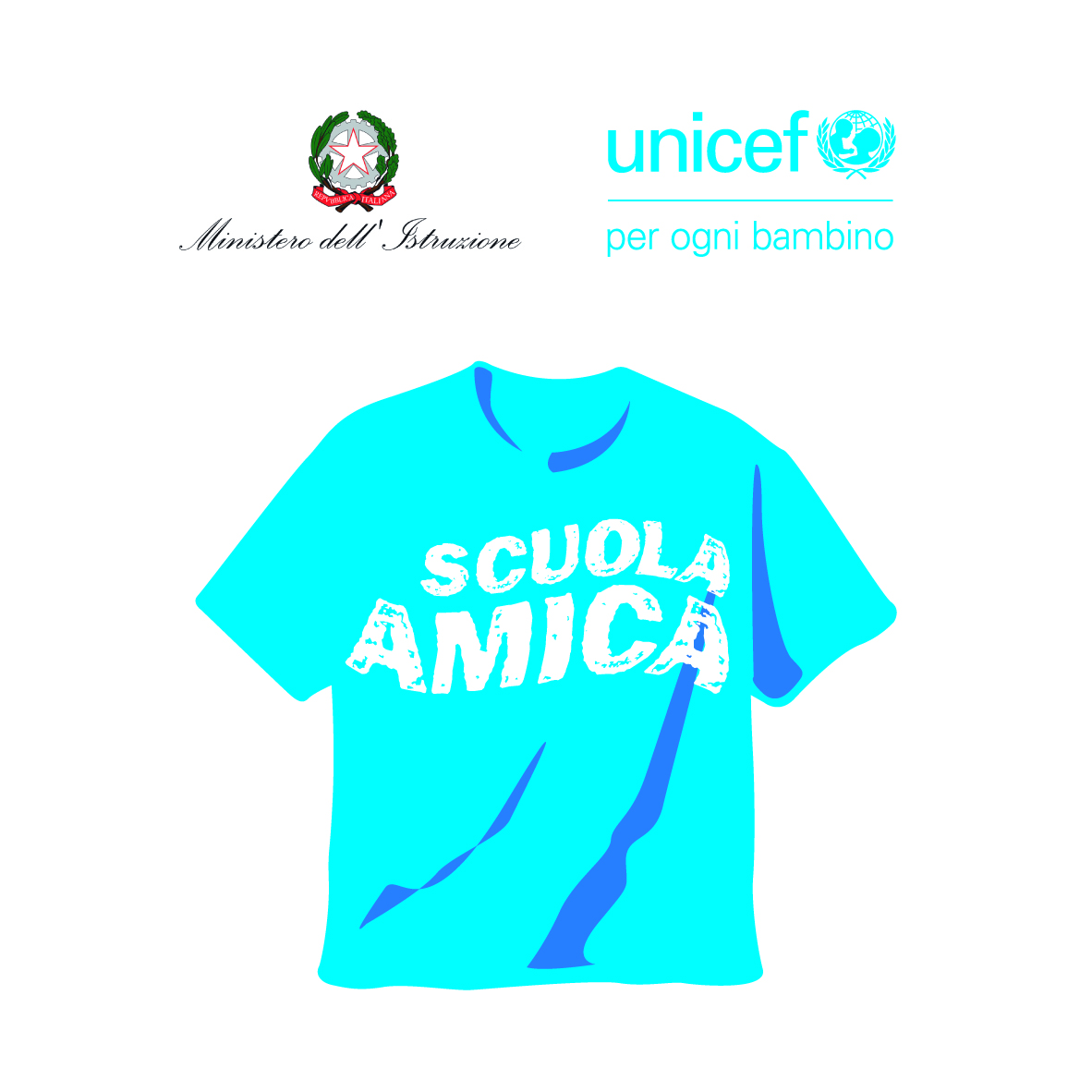 ISCRIZIONE PER L’ANNO SCOLASTICO 2024 – 2025A partire dal 18 gennaio 2024 ed entro e non oltre il 10 febbraio 2024 sarà possibile presentare le domande di iscrizione all’anno scolastico 2024 – 2025.L’invio in digitale vale per tutte le classi prime della scuola Primaria, Secondaria di primo e secondo grado. Invece, come in passato, resta cartacea per la scuola dell’infanzia.Le domande dovranno essere inoltrate attraverso la nuova piattaforma del MIM “Unica”.Per accedere è necessario utilizzare le credenziali:SPID (Sistema Pubblico di Identità Digitale)CIE (Carta di Identità Elettronica)eIDAS (elettronic IDentification Authentication and Signature)Si allega il link del Ministero dell’Istruzione con le indicazioni per l’utilizzo della piattaforma UNICAhttps://unica.istruzione.gov.it/it/orientamento/iscrizioniCodici meccanografici dei vari PlessiCEMM88301C      SCUOLA SECONDARIA DI I GRADO PLESSO PASCOLICEEE88301D       SCUOLA   PRIMARIA   PLESSO MATTEOTTICEEE88302E       SCUOLA   PRIMARIA   PLESSO GRAMSCICEEE88303G       SCUOLA   PRIMARIA   PLESSO L. DA VINCIIscrizione Scuola dell’Infanzia dal 18 gennaio 2024 al 10 febbraio 2024La scuola dell’infanzia accoglie i bambini di età compresa trai tre (3) e i cinque (5) anni compiuti entro il 31 dicembre2024 oppure se anticipatari entro il 30 aprile2025.Il modulo di iscrizione per la scuola dell’infanzia può essere scaricato dal sito:https://icmaceratacampania.edu.it/modulistica-famiglie/ o ritirato presso la segreteria dell’istituto.Il modulo compilato in tutte le sue parti e firmato da entrambi i genitori dovrà essere consegnato alla segreteria dell’istituto entro e non oltre il 10 febbraio 2024 con allegati copia del codice fiscale mamma, papà, alunno e certificato di vaccinazione. CRITERI DI ISCRIZIONE A.S. 2024-2025L’iscrizione alle classi prime degli alunni nei vari plessi dell’Istituto Comprensivo avviene, nei limiti della capienza obiettiva di ciascuno di essi e di quanto disposto dal D.P.R. 20 marzo 2009, n. 81, sulla base dei seguenti criteri nell’ordine, stabiliti dalle delibere:Delibera Collegio dei Docenti del 20 – 12 – 2022Delibera n.81 del verbale n.6 Consiglio di IstitutoProvenienza dallo stesso Istituto ComprensivoResidenza nel territorio comunaleVicinanza della residenza dell’alunno alla scuolaFratelli già iscritti e frequentantiImpegni lavorativi dei genitori e degli esercenti la responsabilità genitorialeNon residentiSorteggio (come estrema ratio)Le famiglie che avessero reali necessità di assistenza e non potessero procedere autonomamente all’iscrizione, potranno rivolgersi alla segreteria dell’istituto tutti i giorni dalle ore 10:30 alle ore 12:30 e dalle ore 14:00 alle ore 16:00.Il Dirigente